How can we create and link of bin with item and show in stock report?We have options for create and link of bin with item and show in stock reportENGINEERING & PLANNING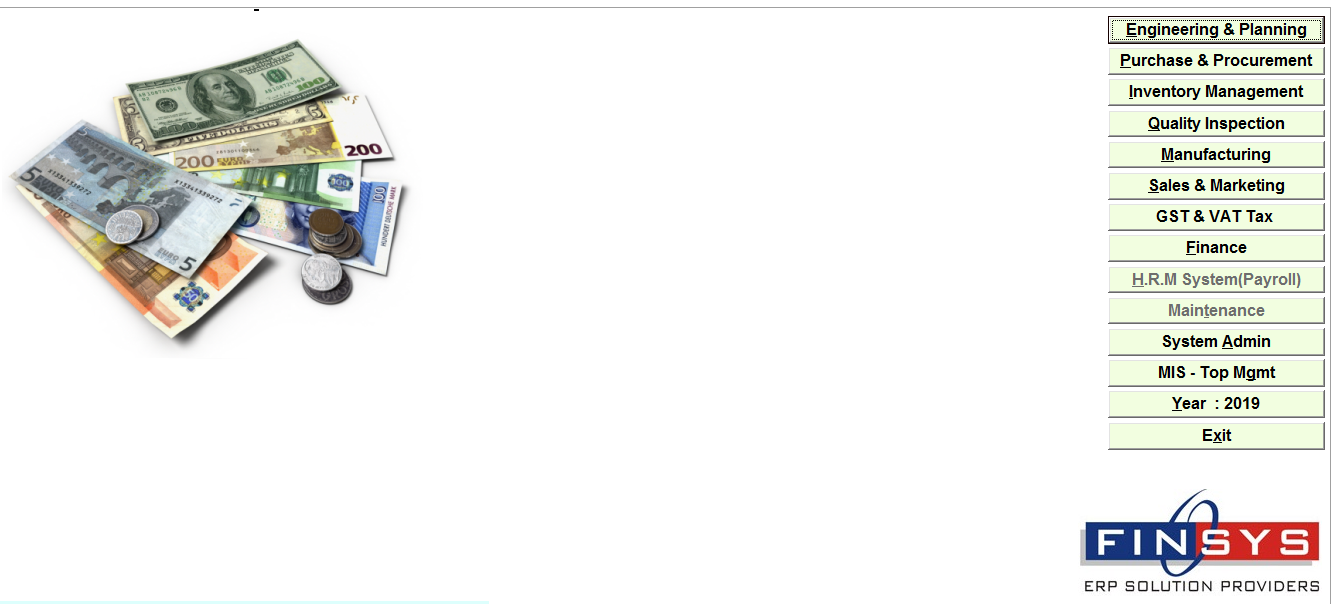 BIN MASTER FOR CREATE NEW BIN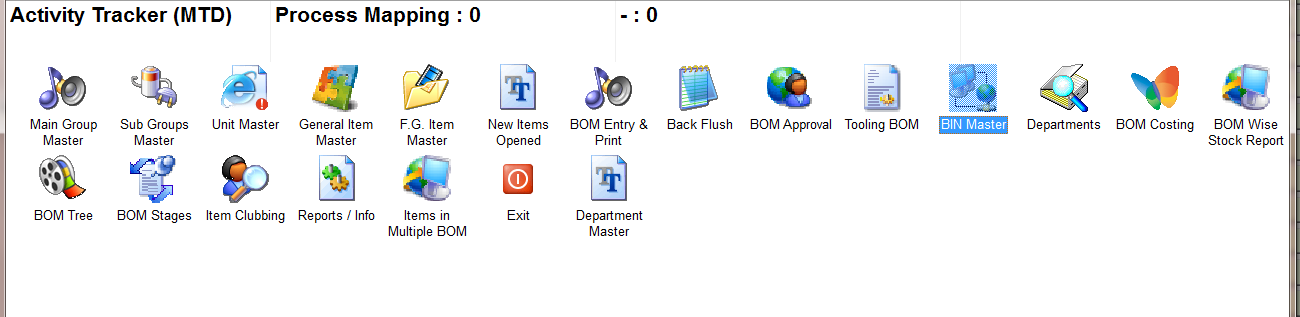 CLICK ON NEW AND CREATE NEW BIN ENTRY AND SAVE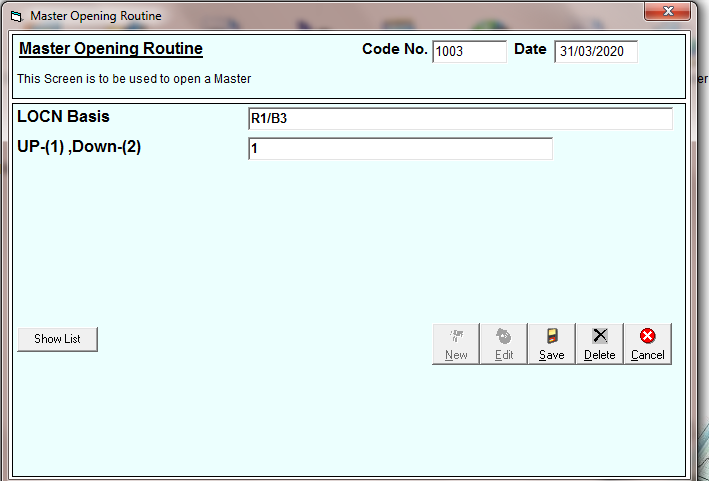 CLICK ON EDIT FOR UPDATE BIN ENTRY AND FOR SEE CREATED ENTRIES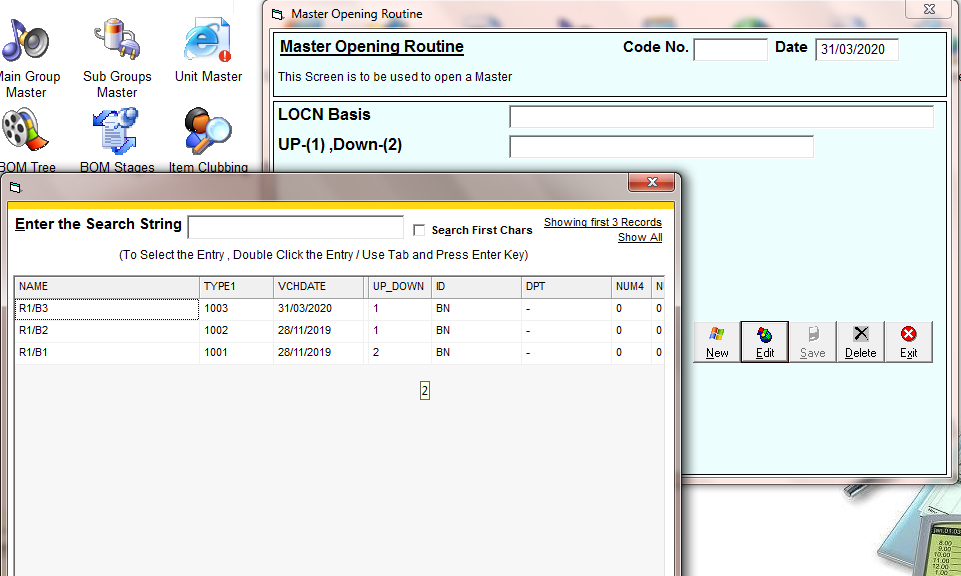 NOW: - LINK BIN WITH ITEM IN ITEM MASTER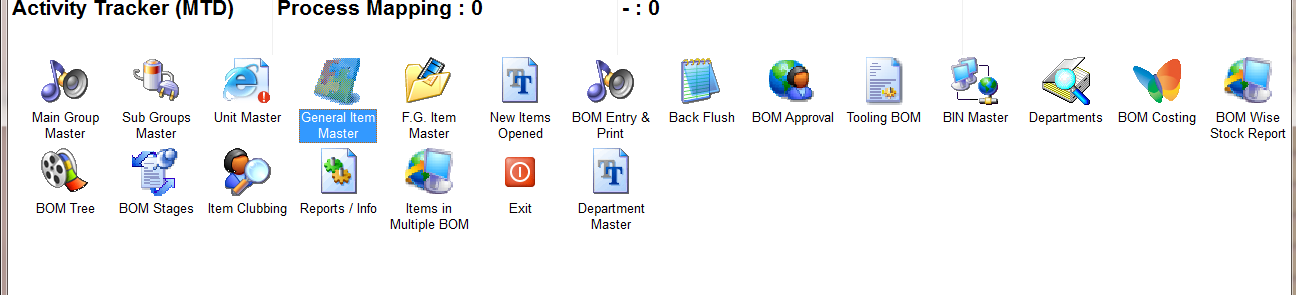 CREATE ITEM AND CLICK ON BIN NO. AND LINK THE BIN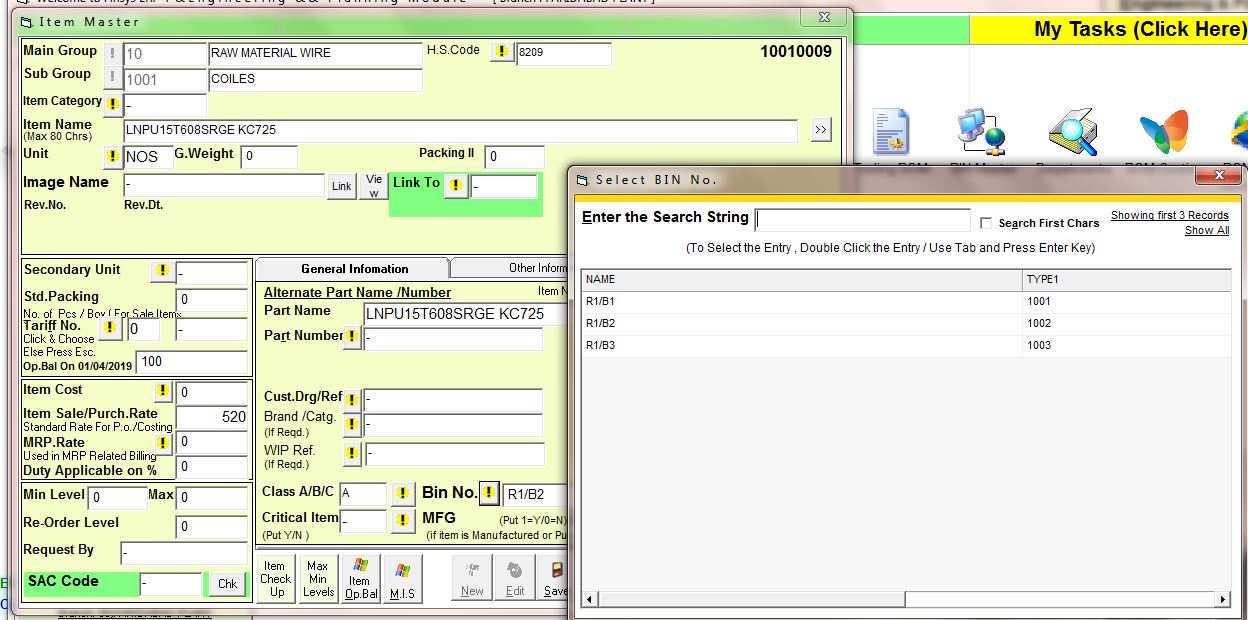 CLICK INVENTORY FOR SEE STOCK REPORTS WITH BIN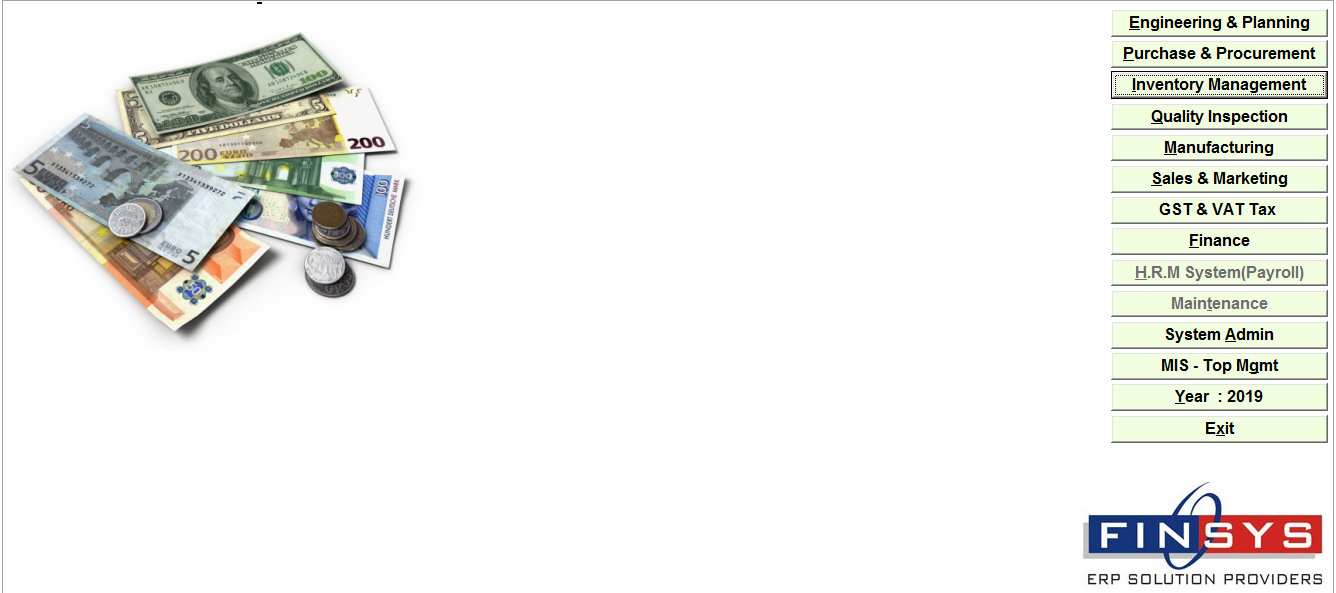 STOCK SUMMARY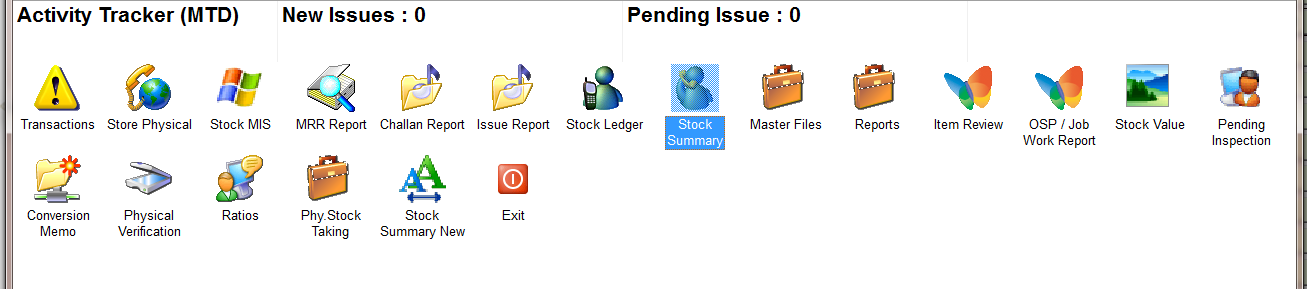 STOCK SUMMARY REPORT LOCATION COMES IN LAST COLUMN 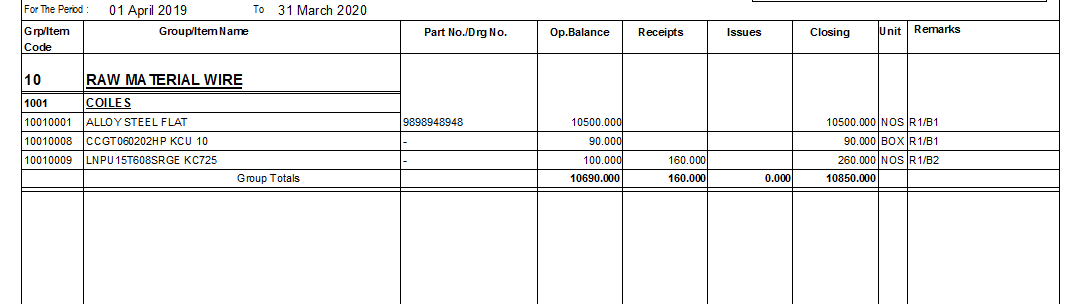 STOCK LADGER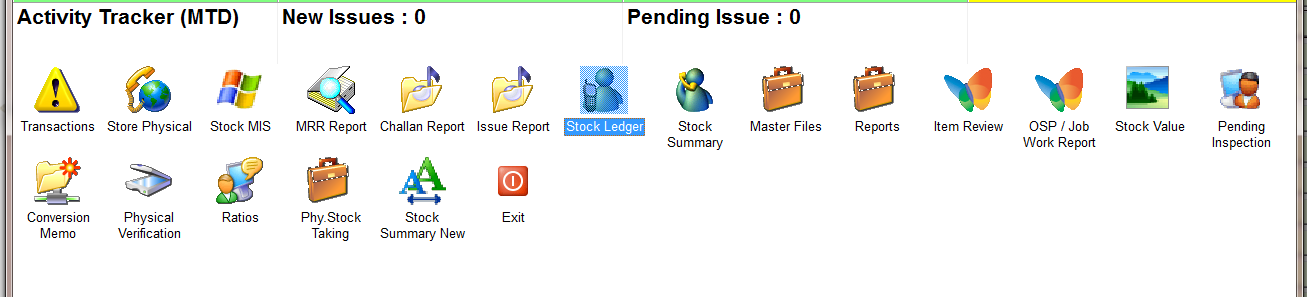 STCK LEDGER REPORT 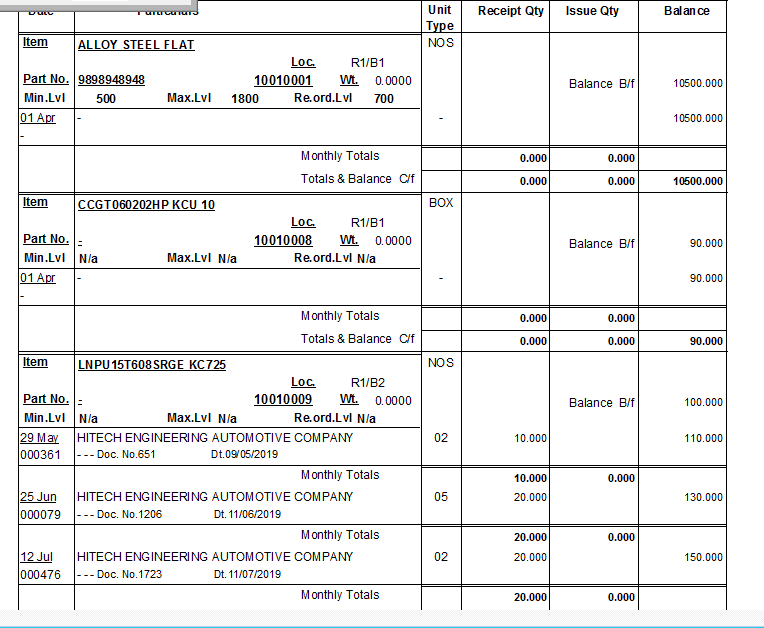 LOCATION COMES IN LEDGER